 340 rue Ominica ouest Moose Jaw SK S6H 1X9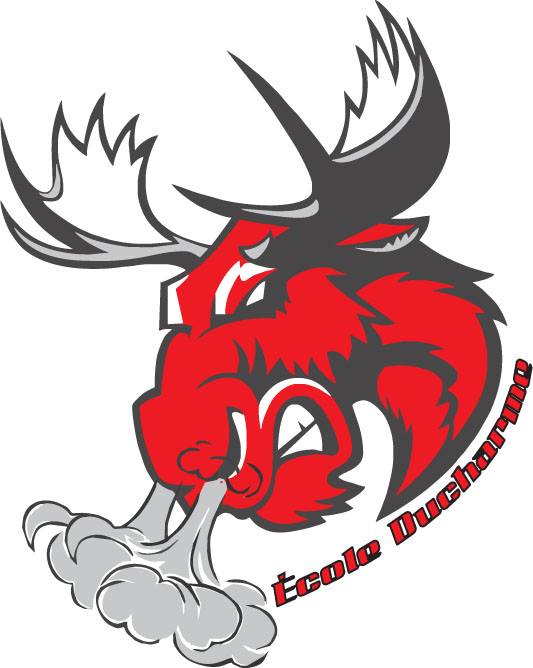 École Ducharme                   1 306 691-0068 * ducharme@cefsk.caVoici la liste de fourniture scolaire 2020-2021 pour les élèves de la 3e année dans la classe de Mme Tondevold. Assurez-vous que chaque fourniture est bien identifiée avec le nom de votre enfant.Si vous avez des questions, voici mon adresse courriel :  dtondevold@cefsk.ca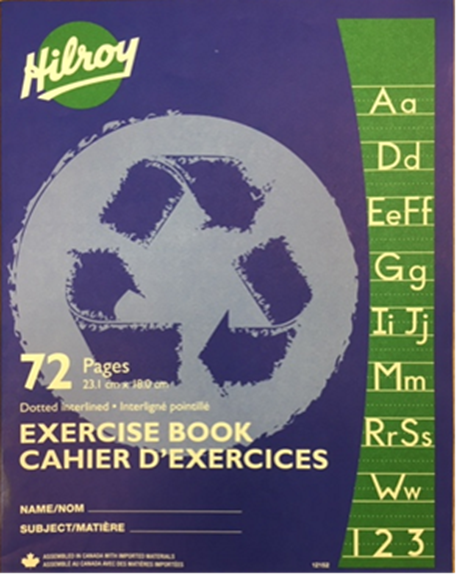 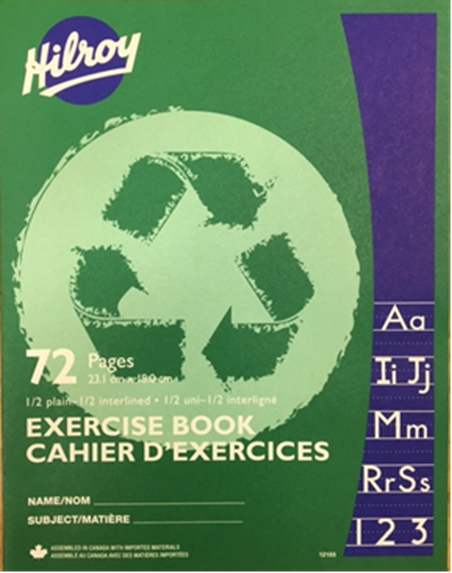 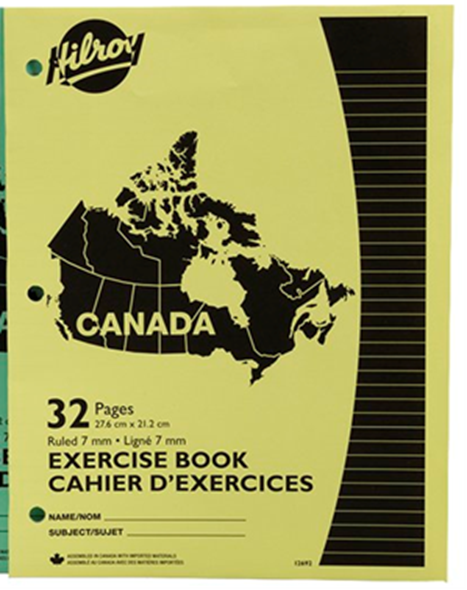 3e annéeFournituresQuantitéCrayons HB 20Taille crayon avec réservoir (Staedtler)1Gomme à effacer blanche3Stylo rouge1Crayon surligneur fluo1Règle de 30 cm1Gros bâton de colle (UHU)3Paire de ciseaux1Crayons de couleur en bois (paquet de 24 crayons)1 boîteMarqueurs à gros bouts – inodores et lavables (boîte de 12 minimum)1 paquetÉtui à crayons3Cartable 1½ - 2 pouces d’épaisseur1Séparateurs pour un cartable (5 par paquet)1 paquetUn duo-tang de chaque couleur : jaune, orange, rouge, bleu, vert, mauve, noir, blanc ou gris, et deux autres au choix10Petit cahier d’exercice ligné de 72 pages – Hilroy bleu (Interligné pointillé)2Petit cahier d’exercices ligné de 72 pages – Hilroy vert (½ uni - ½ interligné) 1Cahier d’exercices ligné de 32 pages (Hilroy)1Paire de souliers à semelles blanches (non-marquants)1Sac (style Ziplock) format grand1 sacChemise de peinture1Les fournitures suivantes n’ont pas besoin d’être identifiéesBoîte de mouchoirs2Marqueurs effaçables à sec pour tableau blanc (petite pointe)3Sac (style Ziplock) format médium3 sacs